Kurt Schwarz is a realist painter specializing in portraiture, still life and landscape.  The exploration of color harmony and spatial concepts are equally important in Schwarz’s creations. His skill in capturing the complex nature of his subjects has contributed to his reputation of being one of Loudoun County‘s finest artists.  Kurt Schwarz’s career highlights include 6 solo exhibitions and publication in fine art magazines, including the international publication, The American Artist.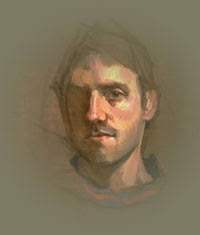 Schwarz’s work is in collections worldwide, including in Italy, Finland, France, Ireland and Mexico and throughout the nation including in Connecticut, New York, Pennsylvania, Delaware, Washington, DC., Florida, Illinois, and California. His posthumous portraits of notable figures in Loudoun County’s history may be viewed in the permanent public collection of the Balch Public Library in Leesburg.In the mid 1990‘s, Schwarz launched a successful series of art courses and workshops and soon had a following of several hundred students.  Schwarz taught at The George Washington University, teaches at the Artist’s on the Green studio in Great Falls, and does workshops at the Art League School in Alexandria, Virginia.   In the past Schwarz taught annual 2 week immersion programs in Tuscany, Italy and (as he is of French descent), is always excited to teach in France. 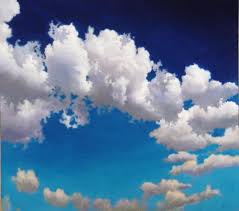 Under the authority of the United States government, in 1999, Schwarz traveled to Havana, Cuba as an International Artistic Advisor.  There, he accompanied the Executive Director of Cross Cultural Solutions (CCS) to advance U.S. cultural exchanges and advancement in the arts with the nation of Cuba. Mr. Schwarz has been accepting commissions since 1992, illustrated several children’s books and currently resides in Loudoun county with his wife who is a fellow artist.To see more of Mr. Schwarz art click on the link:  http://www.mosaya.com/stores/kurtschwarz/website/galleryPage.jsp?pageId=19